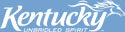 Deaf and Hard of Hearing Services Department for Behavioral Health, Developmental and Intellectual Disabilities Invoice for ASL Interpretation of Mutual Aid Meetings for RecoveryMail to:	DBHDID 							For Interpreter Records: (Optional)		Deaf and Hard of Hearing Services				Date mailed to DBH: _________________		275 E. Main Street, 4W-G					Note: Check will be from New Vista or Lifeskills			Frankfort KY 40621						Date Paid: ________________________For Faster Processing, Email to: Michelle.Niehaus@ky.govInterpreter  Name: __________________________		Email:	_______________________________________		Address:	 ____________________________				 ____________________________		Phone Number: _____________________________________________________________								Type of Meeting: (AA, NA, FA, Celebrate Recovery, etc):						______________________________________________License Number: ______________________		NOTE: W-9 must be attached to any first time invoices.	Date of meeting Name of Meeting and Full Address or Virtual PlatformOpen or Closed MeetingNumber of Deaf Individuals in AttendanceOK with Deaf Individuals toPublicize Meeting? Y or N Start and End Time of MeetingUnit Price TOTAL:$45/Hr GRAND TOTAL